Programa de Ciencias Sociales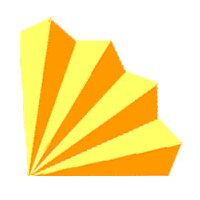 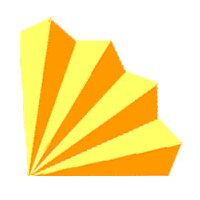 Unidad 1:  La sociedad a través del tiempoEspacio físico inmediato. Espacio vivido.La familia. Organización de la vida familiarLa familia en el ámbito rural y urbano.Costumbres y tradiciones.La sociedad antes de 1810Actividades de hombres y mujeres según su clase social.Actividades en la sociedad.Unidad 2:  Las actividades humanas.La historia familiar y personal.Las huellas materiales del pasado en el presente.La organización económica.El trabajo. Características de los distintos trabajos.La producción artesanal e industrialTipos de industrias.Circuito productivo.Unidad 3:   Las sociedades y los espacios geográficos.Los medios de transportes.Los desplazamientos de las personas, formas y razonesEl transporte en los diferentes espacios geográficos.Unidad 4:  Las sociedades a través del tiempoNuevas tecnologías y cambios en la vida cotidianaCambios y continuidades en la comunicación.Avances tecnológicosLa comunicación en la actualidad´El espacio donde vivoCriterios de instrumentos sencillos de orientación en el espacio.Formas de representaciones de los espacios cercanos y lejanos.Localización cartográficaCuidar el medio ambiente.Bibliografía:    Autores varios. Los Pampirotes 2, áreas integradas. Santillana, 2016.